                      FEDERATION ALGERIENNE DE FOOTBALL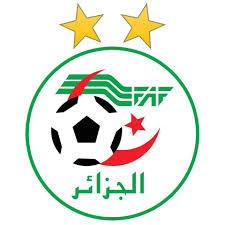 DIRECTION TECHNIQUE NATIONALEDIRECTION DE LA FORMATIONFiche de renseignement Nom :………………………………….…………….Prénom :……………………………………….…….Date de naissance :………………………………… Lieu de naissance :…………………………………Adresse :……………………………..………………………N° Tel :………………………………………………………E-mail :……………………………………………………….Numéro du passeport :………………………………………Date de délivrance : …………………………………..……Date d’expiration :…………………………………………..Délivré par :……………………………………………………………………………………………Les trois derniers clubs SaisonClubCatégorieObservations2020-20212021-20222022-2023